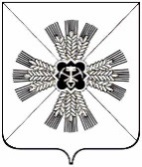 РОССИЙСКАЯ ФЕДЕРАЦИЯКЕМЕРОВСКАЯ ОБЛАСТЬПРОМЫШЛЕННОВСКИЙ МУНИЦИПАЛЬНЫЙ РАЙОНПАДУНСКОЕ СЕЛЬСКОЕ ПОСЕЛЕНИЕСОВЕТ НАРОДНЫХ ДЕПУТАТОВПАДУНСКОГО СЕЛЬСКОГО ПОСЕЛЕНИЯРЕЗУЛЬТАТПУБЛИЧНЫХ СЛУШАНИЙНазначенные: Совет народных депутатов Падунского сельского поселенияРешение Совета народных депутатов Падунского сельского поселения от 15.06.2018  №114.Дата проведения: 06.06.2018Место проведения: п.ст. Падунская, ул. Комсомольская , 20  кабинет  главы поселения.              Председатель    Совета народных депутатовПадунского сельского поселения                                                   А.А. Маркосян№ п/пВопросы, вынесенные для осужденияПредложения участников публичных слушанийПредложение вынесено (ФИО участника публичных слушаний, наименование организацииИтоги рассмотрения вопроса (поддержано или отклонено участниками публичных слушаний)1.Об утверждении годового отчета «Об исполнении бюджета Падунского сельского поселения за 2017 год» не поступало-поддержано